PATVIRTINAPagėgių savivaldybės šeimos gerovės centro2021 m. gegužės 24 d. direktoriaus įsakymu Nr. V-105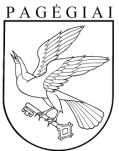 PAGĖGIŲ SAVIVALDYBĖS ŠEIMOS GEROVĖS CENTRAS PAGALBOS ŠEIMAI SKYRIUSPASLAUGŲ GAVĖJŲ GYVENIMO KOKYBĖS KONCEPCIJAPagėgių savivaldybės šeimos gerovės centro pagalbos šeimai skyriaus (toliau – Centras) paslaugų gavėjų gyvenimo kokybės koncepcija skirta užtikrinti ir gerinti gyventojų gyvenimo kokybę teikiant socialines paslaugas.Paslaugų gavėjų gyvenimo kokybė – tai individualus kiekvieno žmogaus materialinės, fizinės, emocinės ir socialinės gyvenimo gerovės suvokimas ir jos vertinimas socialinės aplinkos ir vertybių sistemos kontekste, siejant tai su asmens tikslais, viltimis, standartais ir interesais. Paslaugų gavėjų gyvenimo kokybės sričių gerinimas per socialinių paslaugų teikimą, neleidžia asmeniui jausti socialinės atskirties dėl negebėjimo veikti tam tikrose srityse. Paslaugų gavėjas galėdamas patenkinti svarbiausius asmeninius poreikius, taip pat įtakoti paslaugos gerinimo procesus, gali  jaustis pilnaverčiu visuomenės nariu ir kokybiškai gyventi savo namų aplinkoje. Centro paslaugų gavėjų gyvenimo kokybės koncepcija apima paslaugų gavėjų fizinę, emocinę, socialinę ir materialinę gerovę, užtikrinant kliento saugumą, socialinių ryšių palaikymą, jo užimtumą, dvasinės būsenos, savijautos palaikymą ir gerinimą.Informacijos rinkimas ir  analizavimas padeda paaiškinti ir suprasti, kas aktualu patiems paslaugų gavėjams, suprasti jų gyvenimo realybę, gyvenimo kokybę ir veiksnius,  gerinančius paslaugų gavėjų gyvenimo kokybę.Centre paslaugų gavėjų gyvenimo kokybė nuolat ir sistemingai vertinama. Gyvenimo kokybės gerinimo rezultatų vertinimo tikslas – matuoti Centro paslaugų gavėjų gyvenimo kokybę, identifikuoti sėkmingos ir efektyvios pagalbos teikimo kriterijus, gerinant kliento gyvenimo kokybę, išmatuoti socialinių paslaugų veiksmingumą.Centro paslaugų gavėjų gyvenimo kokybės modelyje  išskiriamos šios paslaugų gavėjų gyvenimo kokybės sritys:Saugumas - gebėjimas ir galimybės palaikyti fiziškai ir psichologiškai saugią aplinką, jaustis fiziškai ir emociškai saugiu;Savijauta - gebėjimas  rūpintis savo sveikata, taisyklinga mityba, judėjimu, poilsiu, režimu, stabilios ir gerėjančios kliento savijautos užtikrinimas;Socialiniai ryšiai - gebėjimas ir galimybės palaikyti reikiamus ryšius su kitomis įstaigomis pagal individualų kliento poreikį, esant poreikiui palaikyti ir/ar atstatyti socialinius ryšius su šeimos nariais,  draugais,  bendruomene;Užimtumas - gebėjimas ir galimybės užsiimti mėgstama veikla, saviraiška, kūryba, dalyvauti visuomeniname gyvenime;Dvasingumas - gebėjimas ir galimybės palaikyti dvasines vertybes ir įsitikinimus, laisvas religijos praktikavimas arba dvasinė veikla;Teikdami socialinės priežiūros paslaugas namuose siekiame gerinti paslaugų gavėjų gyvenimo kokybę šiose srityse:Saugumas. Paslaugų teikėjas užtikrina buities priežiūrą namuose, palaiko psichologiškai, padeda iškilus sunkumams, skatina savarankiško sprendimų priėmimo atkūrimo. Užtikrina kliento mobilumą, stabilumą, kuriant kasdieninio gyvenimo aplinką.  Darbuotojas užtikriną pagalbą buityje, atlieka namų ruošos darbus, gamina maistą ir pan. ;Savijauta. Paslaugų teikimu užtikrinama visapusiška kliento sveikatos priežiūra, jos gerinimas. Rūpinamasi tinkamu paskirtų medikamentų vartojimu, užtikrinama bendra fizinė ir emocinė savijauta. Darbuotojas rūpinasi emocine kliento savijauta, gerina ir palaiko asmens gerą nuotaiką, pozityvumą;Socialiniai ryšiai. Paslaugų teikėjas padeda klientui palaikyti, atkurti socialinius santykius su artima aplinka bei visuomene; Užimtumas. Paslaugų teikimas užtikrina kliento pilnavertišką dalyvavimą asmeniniame ir bendruomeniniame gyvenime. Paslaugų teikimo laikotarpiu suteikiama galimybė klientui užsiimti mėgstama veikla, dalyvauti kultūriniuose renginiuose, visuomeniname gyvenime;Dvasingumas. Paslaugų teikimas užtikrina kliento dvasinio gyvenimo palaikymą, skatinimą atkūrimą. Darbuotojas užtikrina kliento dalyvavimą religiniame gyvenime, palaiko jo dvasinę būseną skatindamas pasitikėjimą savimi ir aplinka;Gyvenimo kokybės koncepcijos planavimas ir įgyvendinimas užtikrinamas kiekvienam klientui sudaromo individualaus paslaugų teikimo plano pagalba. Pagalbos plane numatomi konkretūs veiksniai, užtikrinsią kliento gyvenimo kokybės gerinimą. Sudarant pagalbos planą procese dalyvauja paslaugų gavėjas ir, esant poreikiui, jo artimieji. Pagalbos planas sudaromas kiekvienam klientui individualiai, atsižvelgiant į jo poreikius.Užtikrinant gyvenimo kokybės gerinimo kontrolę, individualiame pagalbos plane numatyti tikslai peržiūrimi periodiškai, nerečiau kaip 2 kartus per metus, esant poreikiui atliekam pagalbos plano korekcija.Individualaus pagalbos plano vertinimas atliekamas kiekvienų kalendorinių metų pabaigoje.Gyvenimo kokybės gerinimo tikslai vertinami kiekvienam paslaugos gavėjui individualiai.Atliekant gyvenimo kokybės gerinimo tikslų vertinimą vertinimo procese dalyvauja paslaugų gavėjas, su juo aptariami vertinimo rezultatai.Gyvenimo kokybės rezultatų vertinimas atliekamas anketinės apklausos būdu, anketą užpildo klientas, esant poreikiui su darbuotojo ar artimųjų pagalba bei peržiūrint ir vertinant individualios priežiūros planus. Kiekvienų kalendorinių metų gruodžio mėnesį pagalbos į namus darbuotojai išdalina paslaugų gavėjams Centro patvirtintas anketas, kuriose asmenys vertina savo gyvenimo kokybės pokytį per metus.Apklausoje dalyvauja paslaugų gavėjai, kuriems paslaugos teikiamos ne trumpiau kaip 6 mėnesius. Apklausoje nedalyvauja paslaugų gavėjai, kuriems tuo metu yra sustabdytas paslaugų teikimas.Užpildytas anketas darbuotojai pristato į Įstaigą bei perduoda atsakingam darbuotojui. Anketų duomenų rinkimą, sisteminimą ir saugojimą užtikrina Centro vadovo paskirtas atsakingas asmuo.Anketinių apklausų rezultatai sisteminami procentine išraiška. Rezultatuose nurodant, kokios dalies klientų gyvenimo kokybė pagerėjo ir kokiai daliai klientų gautas teigiamas pokytis išskirtose gyvenimo kokybės srityse.Atsižvelgiant į gautus rezultatus, vertinama paslaugų teikimo įtaka paslaugų gavėjų gyvenimo kokybei. Atsižvelgiant į gautus duomenis, siekiame tobulinti teikiamas socialines paslaugas namuose.Gyvenimo kokybės vertinimo rezultatai aptariami su paslaugos teikėjais, numatomi paslaugų teikimo tobulinimo veiksmai.Individualūs priežiūros planai peržiūrimi ir vertinami 2 kartus metuose. Plano peržiūra ir vertinimas vyksta su kiekvienu klientu individuliai, įvertinant asmens gerovės, socialinės integracijos ir asmeninio tobulėjimo faktorius.Su šia Koncepcija pasirašytinai supažindinamas kiekvienas Centro pagalbos į namus teikiantis darbuotojas. Naujai priimami darbuotojai su šia Koncepcija pasirašytinai supažindinami iškart po darbo sutarties pasirašymo.Su gyvenimo kokybės koncepcija supažindinamas paslaugų gavėjas, pagal poreikį jo artimieji. Centro paslaugų gavėjų gyvenimo kokybės koncepcija skelbiama internetiniame tinklapyje https://sgc.pagegiai.lm.lt/.i. bendrosios nuostatos iI. GYVENIMO KOKYBĖS MODELIS iIi. GYVENIMO KOKYBĖS gerinimasiV. GYVENIMO KOKYBĖS gerinimO PLANAVIMAS IR ĮGYVENDINIMASV. GYVENIMO KOKYBĖS VERTINIMAS IR REZULTATAIVI. BAIGIAMOSIOS NUOSTATOS